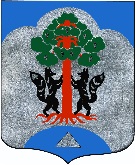 АдминистрацияМуниципального образования Сосновское сельское поселениемуниципального образования Приозерский муниципальный районЛенинградской областиП О С Т А Н О В Л Е Н И Еот ___ декабря 2019 года    №__                                                                      ПРОЕКТ                           В целях реализации ведомственной целевой программы «Устойчивое развитие сельских территорий» подпрограммы «Обеспечение условий развития агропромышленного комплекса»  государственной программы развития сельского хозяйства и регулирования рынков сельскохозяйственной продукции, сырья и продовольствия» руководствуясь приказом Министерства строительства и жилищно-коммунального хозяйства Российской Федерации  от 19 декабря 2019 года № 827/пр «О нормативе стоимости одного квадратного метра общей площади жилого помещения по Российской Федерации на первое полугодие 2020 года и показателях средней рыночной стоимости одного квадратного метра общей площади жилого помещения по субъектам Российской Федерации на I квартал 2020 года», методическими рекомендациями  по определению норматива стоимости одного квадратного метра общей площади жилья в муниципальных  образованиях Ленинградской области и стоимости одного квадратного метра общей площади жилья в сельской местности Ленинградской области, утвержденных распоряжением Комитета по строительству Ленинградской области от 04 декабря 2015 года № 552 «О мерах по обеспечению осуществления полномочий Комитета по строительству Ленинградской области по расчету размера субсидий и социальных  выплат, предоставленных за счет средств областного бюджета  Ленинградской области в рамках реализации на территории Ленинградской области  федеральных  целевых программ и государственных программ Ленинградской области», Уставом муниципального образования Сосновское сельское поселение муниципального образования Приозерский муниципальный район Ленинградской области, администрация МО Сосновское сельское поселение муниципального образования  Приозерский муниципальный район Ленинградской области                ПОСТАНОВЛЯЕТ:1. Утвердить стоимость одного квадратного метра общей площади жилья в сельской местности на 2020 год по муниципальному образованию Сосновское сельское поселение в размере 49 229, 71 (сорок девять тысяч двести двадцать девять) рублей 71 копейка, согласно Приложению № 1. 2. Довести до сведения населения, проживающего на территории муниципального образования Сосновское сельское поселение муниципального образования Приозерский муниципальный район Ленинградской области, настоящее постановление путём его опубликования в средствах массовой информации.       3.   Настоящее постановление вступает в силу с даты его официального опубликования на сайте сетевого издания СМИ - Ленинградское областное информационное агентство (ЛЕНОБЛИНФОРМ).4. Контроль за исполнением постановления оставляю за собой.Глава администрации	                                                              		                МО Сосновское сельское поселение                                                      Д.Л. СоколовРазослано: дело – 2, отдел по жил, политике – 2, прокуратура – 1, ЛЕНОБЛИНФОРМ -1.  Исп. Лу С.В. 8(81379)61-830Приложение 1к постановлению администрации МО Сосновское сельское поселение муниципального образованияПриозерский муниципальный район ЛОот ______2019 года № _ РАСЧЕТстоимости одного квадратного метра общей площади жилья в сельской местностина 2020 год по муниципальному образованию  Сосновское сельское поселениеМО Приозерский муниципальный район Ленинградской областиФСТ кв.м =ФСТЖ/Пл *И, гдеФСТ кв.м.- фактическая стоимость одного квадратного метра общей площади жилья в Сосновском сельском поселении.ФСТЖ – фактическая стоимость жилого помещения, построенного (приобретенного) гражданами в течение года, предшествующего планируемому году реализации программы Пл – общая площадь жилого помещения, построенного (приобретенного) гражданами в течение года, предшествующего планируемому году реализации программы.И- прогнозный уровень инфляции, установленный в субъекте Российской Федерации на очередной (планируемый) финансовый год.ФСТЖ= ∑ ФСТЖмо/G∑ ФСТЖмо – сумма стоимости всех жилых помещений, приобретенных (построенных) гражданами в Сосновском сельском поселении в рамках программы в течение года, предшествующего планируемому году реализации программы (2019 г.).G – количество граждан, которые построили (приобрели) жилые помещения в Сосновском сельском поселении в рамках программы в течение 2019 года.ФСТЖ= ∑ ФСТЖмо/GФСТЖ= 38 091 729,00 / 16 = 2 380 733,06 рублейПл =782,96 / 16 = 48,94 кв.м.И=101,2ФСТ кв.м= 2 380 733,06 / 48,94 = 48 646* 1,012= 49 229,71рублей.О стоимости одного квадратного метра общей площади жилья в сельской местности   на 2020 год по муниципальному образованию Сосновское сельское поселение муниципального образования Приозерский муниципальный район Ленинградской областиN п/пПлощадь жил. пом. (кв.м.)Стоимость приобретения /строительства жил.пом. (руб.)135,121 685 760,00235,121 791 120,00342,122 084 940,00453,492 556 822,00542,122 021 760,00653,722 567 816,00742,122 148 120,00835,391 698 720,00953,492 615 661,001051,62 466 480,001172,103 532 900,001251,912 595 500,001353,722 686 000,001472,13 274 782,001553,722 626 908,001635,121 738 440,00